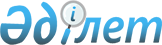 О внесении дополнений и изменений в постановление Правления Агентства Республики Казахстан по регулированию и надзору финансового рынка и финансовых организаций от 25 февраля 2006 года N 43 "Об утверждении Правил представления отчетности ипотечными организациями"
					
			Утративший силу
			
			
		
					Постановление Правления Агентства Республики Казахстан по регулированию и надзору финансового рынка и финансовых организаций от 27 октября 2006 года N 231. Зарегистрировано в Министерстве юстиции Республики Казахстан 24 ноября 2006 года N 4465. Утратило силу постановлением Правления Национального Банка Республики Казахстан от 24 сентября 2014 года № 178      Сноска. Утратило силу постановлением Правления Национального Банка РК от 24.09.2014 № 178 (вводится в действие с 01.07.2015).      В целях совершенствования нормативных правовых актов, регулирующих деятельность ипотечных организаций, Правление Агентства Республики Казахстан по регулированию и надзору финансового рынка и финансовых организаций (далее - Агентство)  ПОСТАНОВЛЯЕТ: 

      1. Внести в  постановление Правления Агентства от 25 февраля 2006 года N 43 "Об утверждении Правил представления отчетности ипотечными организациями" (зарегистрированное в Реестре государственной регистрации нормативных правовых актов под N 4157) следующие дополнения и изменения: 

      в  Правилах представления отчетности ипотечными организациями, утвержденных указанным постановлением: 

      в приложении 1:  

      в таблице 1 "Отчет об остатках на балансовых счетах активов, обязательств и собственного капитала": 

      после строки 1003 дополнить строкой 1004 следующего содержания: 

"                                                                "; 

      в строках 1054, 1204, 1259, 1319, 1329, 1428, 1876, 1877, 

1878 и 2875 слова "Специальные резервы" заменить словом "Резервы"; 

      строку 1660 изложить в следующей редакции: 

"                                                                 "; 

      после строки 2113 дополнить строкой 2126 следующего содержания: 

"                                                          "; 

      после строки 2153 дополнить строкой 2216 следующего содержания: 

"                                                                "; 

      после строки 2406 дополнить строкой 2451 следующего содержания: 

"                                                          "; 

      после строки 2755 дополнить строками 2756 и 2757 следующего 

содержания: 

"                                                                 "; 

      строку 2874 исключить; 

      строки 3200 изложить в следующей редакции: 

"                                                          "; 

      в таблице 2 "Отчет об остатках на балансовых счетах доходов и 

расходов": 

      в строке 4709 слова "и имеющихся в наличии для продажи" исключить; 

      после строки 5153 дополнить строкой 5216 следующего содержания: "                                                          "; 

      после строки 5406 дополнить строкой 5407 следующего содержания: 

"                                                         "; 

      в строках 5451, 5452, 5453, 5455, 5457, 5459, 5464, 5465 и 5466 

слово "специальные" исключить; 

      в строке 5709 слова "и имеющихся в наличии для продажи" исключить; 

      после строки 5721 дополнить строкой 5722 следующего содержания: 

"                                                          "; 

      после строки 5853 дополнить строкой 5854 следующего содержания: 

"                                                          "; 

      в таблице 3 "Отчет об остатках на внебалансовых счетах 

условных и возможных требований и обязательств": 

      строку 6125 изложить в следующей редакции: "                                                          "; 

      после строки 6125 дополнить строкой 6126 следующего содержания: 

"                                                          "; 

      после строки 6175 дополнить строкой 6177 следующего содержания: 

"                                                          "; 

      строку 6625 изложить в следующей редакции: 

"                                                          "; 

      после строки 6625 дополнить строкой 6626 следующего содержания: 

"                                                          "; 

      после строки 6675 дополнить строкой 6677 следующего содержания: 

"                                                          "; 

      строки 6991, 6992, 6993, 6994, 6995 исключить; 

      строку 6996 изложить в следующей редакции: 

"                                                          "; 

      в таблице 4 "Отчет об остатках на внебалансовых счетах меморандума": 

      в строках 7110 и 7220 слово "Машины" заменить словами "Здания, машины"; 

      строку 7500 изложить в следующей редакции: 

"                                                          "; 

      строку 7540 исключить; 

      после строки 7543 дополнить строками 7544, 7600 - 7611, 

7630 - 7632, 7650, 7651, 7660 - 7668, 7680 - 7688 следующего содержания: 

"                                                          ". 

      2. Настоящее постановление вводится в действие по истечении четырнадцати дней со дня государственной регистрации в Министерстве юстиции Республики Казахстан, и его действие распространяется на отношения, возникшие с 1 октября 2006 года. 

      3. Департаменту стратегии и анализа (Еденбаев Е.С.): 

      1) совместно с Юридическим департаментом (Байсынов М.Б.) принять меры к государственной регистрации в Министерстве юстиции Республики Казахстан настоящего постановления; 

      2) в десятидневный срок со дня государственной регистрации в Министерстве юстиции Республики Казахстан довести настоящее постановление до сведения заинтересованных подразделений Агентства, Национального Банка Республики Казахстан, банков второго уровня и Объединения юридических лиц "Ассоциация финансистов Казахстана". 

      4. Отделу международных отношений и связей с общественностью (Пернебаев Т.Ш.) принять меры к публикации настоящего постановления в средствах массовой информации Республики Казахстан. 

      5. Контроль за исполнением настоящего постановления возложить на заместителя Председателя Агентства Узбекова Г.Н.       Председатель 
					© 2012. РГП на ПХВ «Институт законодательства и правовой информации Республики Казахстан» Министерства юстиции Республики Казахстан
				1004 Наличность в вечерней кассе 1660 Создаваемые (разрабатываемые) 

нематериальные активы 2126 Срочные вклады других банков в 

аффинированных драгоценных 

металлах 2216 Срочные вклады клиентов в 

аффинированных драгоценных 

металлах 2451 Бессрочные финансовые 

инструменты 2756 Начисленные расходы по 

субординированным облигациям 2757 Начисленные расходы по бессрочным 

финансовым инструментам 3200 Резервы (провизии) на 

общебанковские риски 5216 Расходы, связанные с выплатой 

вознаграждения по срочным 

вкладам клиентов в 

аффинированных драгоценных 

металлах 5407 Расходы, связанные с выплатой 

вознаграждения по бессрочным 

финансовым инструментам 5722 Социальные отчисления 5854 Расходы от реализации 

товарно-материальных запасов 6125 Условные требования по 

безотзывным займам, 

предоставляемым в будущем 6126 Условные требования 

по отзывным займам, 

предоставляемым в будущем 6177 Условные требования по 

предоставленным займам 6625 Условные обязательства 

по безотзывным займам, 

предоставляемым в будущем 6626 Условные обязательства 

по отзывным займам, 

предоставляемым в будущем 6677 Условные обязательства по 

предоставленным займам 6996 Позиция по сделкам с прочими 

активами 7500 Ипотечные займы, права 

требования по которым приняты 

в доверительное управление 7544 Просроченное вознаграждение 

по ипотечным займам, права 

требования по которым приняты 

в доверительное управление 7600 Активы клиентов, находящихся в 

доверительном (инвестиционном) 

управлении 7601 Деньги 7602 Аффинированные драгоценные 

металлы 7603 Ценные бумаги 7604 Вклады размещенные 7605 Инвестиции в капитал 7606 Нематериальные активы 7607 Основные средства 7608 Прочие активы 7609 Дивиденды 7610 Вознаграждение 7611 Прочие требования 7630 Обязательства по операциям по 

доверительному (инвестиционному) 

управлению 7631 Счета к оплате 7632 Прочие обязательства 7650 Капитал 7651 Капитал 7660 Доходы по операциям по 

доверительному (инвестиционному) 

управлению 7661 Поступление активов от клиента 7662 Доходы в виде вознаграждения 7663 Доходы от купли-продажи активов 7664 Реализованные доходы от 

переоценки активов по 

справедливой стоимости 7665 Реализованные доходы по курсовой 

разнице 7666 Нереализованные доходы от 

переоценки активов по 

справедливой стоимости 7667 Нереализованные доходы по 

курсовой разнице 7668 Прочие доходы 7680 Расходы по операциям по 

доверительному (инвестиционному) 

управлению 7681 Изъятие активов клиента 7682 Расходы по выплате комиссионных 

вознаграждений 7683 Расходы от купли-продажи 

активов 7684 Реализованные расходы от 

переоценки активов по 

справедливой стоимости 7685 Реализованные расходы по 

курсовой разнице 7686 Нереализованные расходы от 

переоценки активов по 

справедливой стоимости 7687 Нереализованные расходы по 

курсовой разнице 7688 Прочие расходы 